«Modello offerta economica e dichiarazioni complementari»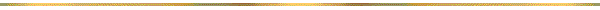 Offerta economicaProposta di Partenariato Pubblico Privato afferente la gestione, conduzione, manutenzione ordinaria e straordinaria degli impianti di illuminazione pubblica e semaforici installati e da installarsi sul territorio del Comune di Cuneo, nonché progettazione e realizzazione di interventi di miglioramento dell’efficienza energetica e di adeguamento alle prescrizioni normative degli impianti di I.P. e interna in proprietà del Comune [CIG 86391113ED – CUP B29J21000200007]Il/La sottoscritto/anato/a a                                                              ilresidente nel Comune di       			                               C.A.P.     	          ProvinciaStato                                  Via/Piazzanella sua qualità di  dell’operatore economicoDenominazione dell’impresa:Sede legale:Sede operativa:Codice fiscale e partita I.V.A.:numero di recapito telefonico:e-mail:casella posta elettronica certificata (P.E.C.)partecipante alla gara di appalto in oggetto in qualità di [barrare la casella che interessa]impresa singolaimpresa singola in avvalimento con l’impresa ______________________________________ __________________________________________________________________________impresa mandataria/capogruppo in riunione di concorrenti di cui all’articolo 45 — comma 2, lettera d), e) e g) — del Codice con le seguenti imprese [indicare la composizione dei raggruppamenti o consorzi ordinari di concorrenti o Geie di cui si fa parte, incluse le eventuali imprese cooptate]___________________________________________________________________________offre le seguenti condizioni economiche:ribasso percentuale sui canoni annui complessivi al netto dell’Iva - punti massimi attribuibili 20ribasso percentuale delin cifre:  	, %in lettere: ______________________________________________________________________sui canoni annui complessivi al netto dell’Ivasconto percentuale sul prezziario della Regione Piemonte per interventi di manutenzione straordinaria ed estensione della rete, non compresi negli obblighi contrattuali - punti massimi attribuibili 5ribasso percentuale delin cifre:  	, %in lettere: ______________________________________________________________________sul prezziario della Regione Piemonte per interventi di manutenzione straordinaria e estensione della rete, non compresi negli obblighi contrattuali.Ai sensi degli articoli 46 e 47 del decreto del Presidente della Repubblica 28 dicembre 2000, n. 445 s.m.i. «Testo unico delle disposizioni legislative e regolamentari in materia di documentazione amministrativa»:dichiarache i costi aziendali concernenti l’adempimento delle disposizioni in materia di salute e sicurezza sui luoghi di lavoro, di cui all’articolo 95, comma 10, del decreto legislativo 18 aprile 2016, n. 50 s.m.i. «Codice dei contratti pubblici», ammontano a € ………….…………………….che i propri costi della manodopera, di cui all’articolo 95, comma 10, del decreto legislativo 18 aprile 2016, n. 50 s.m.i. «Codice dei contratti pubblici», ammontano a € ………….…………………….[Firma digitale]Imprese mandantiImpresa cooptata